.	Curriculum Vitae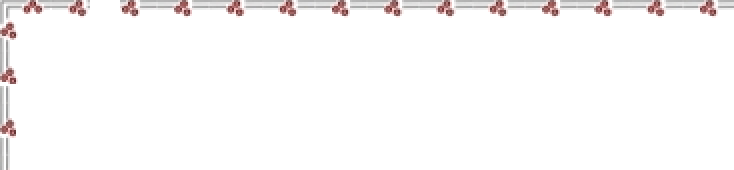 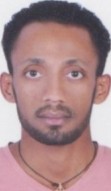 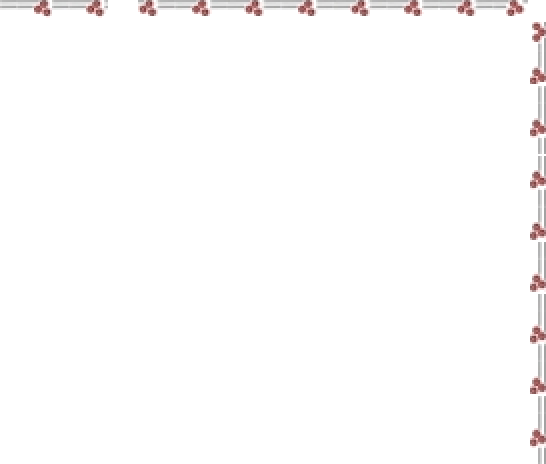 I	YOSEF 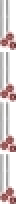 ABU DHABI, UAEMobile: No. +971 504753686Email: yosef-399668@2freemail.com  APPLIED FOR THE POSITION OF •LIGHT VEHICLE DRIVER’	              PROFILE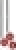 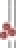 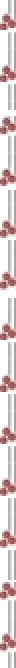 A Suitable position with an organization where I can utilize the best of my skills and abilities that fit to my education, skills and experience a place where can encourage and permitted to be an active participant as well vital contribute on development of the company.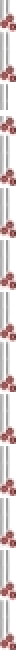 SKILLS:-Very Energetic result oriented and organized Efficient and well behaved personExtremely hardworking self motivated and able to work independently in a team environment under supervisionKeep excellent inter  personal  relations  with colleagues and ready to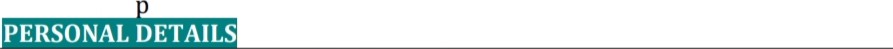 Name	Yosef 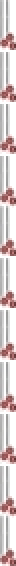 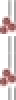 Date of Birth	08-06-1990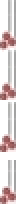 Gender	MaleReligion	ChristianMarital Status	MarriedNationality	Ethiopian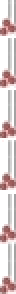 Language Known		English & Arabic Academic	:	Severing Technology	1i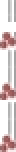 License	 (Abu Dhabi)	Date of Issue	06-10-2018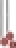               Position	:	Light Vehicle	Date of Expiry	:	02-10-2025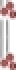 > Presently working as a "Taxi Driver" in Abu Dhabi UAE from 07-10-2018 to till Date Now.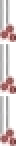 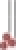 u   Worked  as a "(Ethiopian  Post office)"  Driver  & Delivery  in Ethiopia  for 3;! I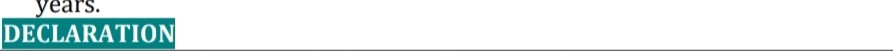 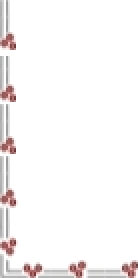 